WOODSTOCK AREA CHAMBER OF COMMERCE & INDUSTRY2022 HAROLD BUSCHKOPF COMMUNITY SERVICE AWARDCandidate Nomination FormCandidate’s Name:______________________________________________________________Business:______________________________________________________________________Address_________________________________________________ Phone:________________Candidate’s Qualifications for the HAROLD BUSCHKOPF AWARD(use additional sheets if needed)______________________________________________________________________________________________________________________________________________________________________________________________________________________________________________________________________________________________________________________________________________________________________________________________________________________________________________________________________________________________________________________________________________________________________________________________________________________________________________________________________________________________________________________________________________________________________________________________________________________________________________________________________________________________________________________________________________________________________________________________________________________________________________________Nominated By:________________________________________Phone:____________________Return completed form to the chamber office no later than, February 15, 2022.Buschkopf Award NominationsAll members are encouraged to submit the name of a nominee to receive the 2020 Harold Buschkopf Award, the Chamber's highest honor accorded to an individual for distinguished community service.  The Buschkopf Award will be presented at the Annual Dinner on March 25, 2022. Nominations must be received in the Chamber office by February 15, 2022. The official nomination form is included in this document.  Remember, the judging panel reserves the right to name a winner if, in its opinion, no nominee is equal to or exceeds the quality of life exhibited by Mr. Buschkopf.Criteria For SelectionThe individual should be known by many people or groups for having made a verifiable contribution to the quality of life in the greater Woodstock area whether that contribution has directly impacted the Chamber of Commerce or not.He or she must have provided inspiration that will have also motivated other people to become involved in efforts to assist the community. It is necessary that the recipient's generosity go beyond that of just providing funds forprograms.The individual also will have been open to setting new goals as additional opportunities to serve people in the community present themselves. This person is probably involved in more than one project area and/or organization.To receive recognition, the nominee must have demonstrated faith in the same value systems that have challenged dedicated community leaders such as Harold Buschkopf.The award winner will have demonstrated stewardship and will be held in high esteem by his or her peers. The individual should have been involved in positive community work for more than three years, thereby establishing a consistent pattern of public service.Individuals may be nominated by relatives, co-workers, fellow organization members, friends or simply those aware of his or her contributions. All nominations will remain confidential, and no candidate will be considered unless the nomination is complete on an official form.The judging panel's decision will be based on each member's objective and subjective judgment of the nominations and group discussion. The final selection will be announced at the Annual Dinner March 25, 2022.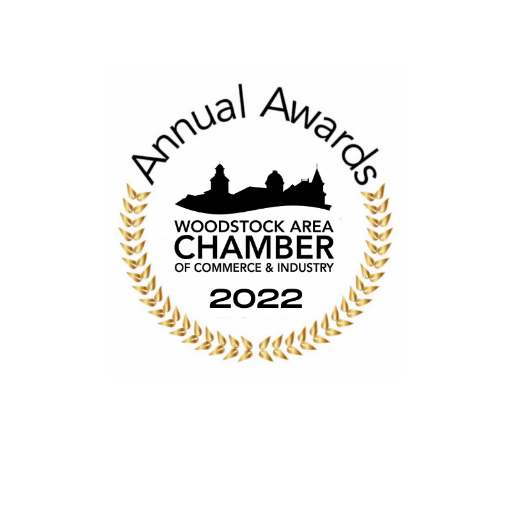 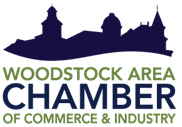 